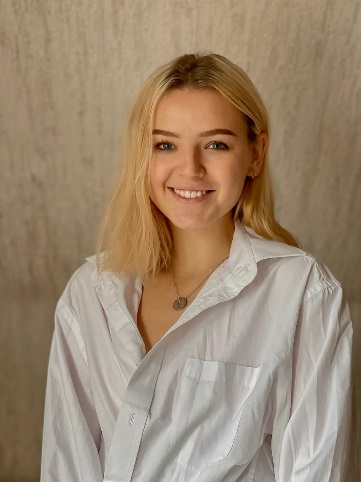 Степанська Валерія ПетрівнаФакультет аграрного менеджменту (https://nubip.edu.ua/structure/fam)Кафедра: Кафедра адміністративного менеджменту та зовнішньоекономічної діяльності (https://nubip.edu.ua/node/1135)Спеціальність: Менеджмент зовнішньоекономічної діяльності (https://nubip.edu.ua/node/39201 )Освітня програма: Адміністративний менеджментТема магістерської роботи: Винний туризм як інструмент підвищення конкурентоспроможності виноробної галузі УкраїниКерівник: Ковтун Олена Анатоліївна, к.е.н, доцент  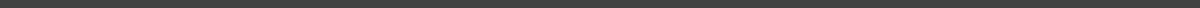 ПУБЛІКАЦІЇСтепанська В. П. Винний туризм як інструмент підвищення конкурентоспроможності виноробної галузі України «Сучасний менеджмент: виклики та можливості»: матеріали ІІ Міжнародної науково-практичної конференції студентів, аспірантів та молодих вчених (27 квітня 2021 р.). К. НУБіП України, 2021РЕФЕРАТhttps://docs.google.com/document/d/1H9SLqc7rQsiAhSNIqlm5wyn2BoEaerxa/edit?usp=sharing&ouid=101734690366100991841&rtpof=true&sd=true ОСОБИСТІ ДОСЯГНЕННЯДОСВІД РОБОТИСільськогосподарська виробнича практика на сімейному підприємствіЛипень – Жовтень 2020 р.СвинарствоЗемлеробство (зернові, орегано, тархун)Садові роботиУкраїнський клуб аграрного бізнесу Жовтень 2019 – Лютий 2020 р. Організація Міжнародних конференції Проєкт «Агрокебети» (менеджер)ПОСТЕР Представлення магістерської роботи: Винний туризм як інструмент підвищення конкурентоспроможності виноробної галузі України https://docs.google.com/presentation/d/1DgRJGbeeQ4nXQQM3p19FEDiFyKMgiwDj/edit?usp=sharing&ouid=101734690366100991841&rtpof=true&sd=trueРЕЗЮМЕhttps://drive.google.com/file/d/10SYtGu2wIgej8qrF7swGvIFYLeZBRhM2/view?usp=sharing 